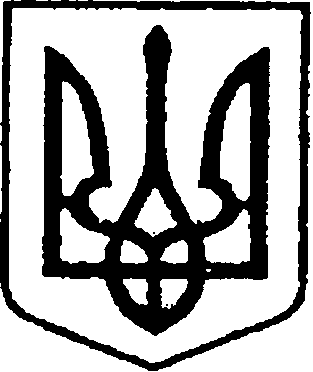                                                         УКРАЇНА                                         ЧЕРНІГІВСЬКА ОБЛАСТЬН І Ж И Н С Ь К А    М І С Ь К А    Р А Д АВ И К О Н А В Ч И Й    К О М І Т Е Т					Р І Ш Е Н Н Явід 16 вересня 2021 р.              	м. Ніжин    				№ 346Про внесення змін до рішень виконавчого комітету	Відповідно до ст. ст. 32, 40, 42, 59  Закону України «Про місцеве самоврядування в Україні», Регламенту виконавчого комітету Ніжинської міської ради VІІІ скликання, затвердженого рішенням Ніжинської міської ради Чернігівської області від 24 грудня 2020 року № 27-4/2020 та враховуючи звернення управління культури і туризму управління Ніжинської міської ради щодо фінансування міської програми розвитку культури, мистецтва і охорони культурної спадщини на 2021 рік, а також всіх повернутих в бюджет коштів по прийнятих рішеннях виконавчого комітету, які вже не потребують використання по тим чи іншим причинам, і в які потрібно внести зміни, виконавчий комітет Ніжинської міської ради вирішив:	1. Фінансовому управлінню (Писаренко Л.В.) внести зміни в додатки до рішень виконавчого комітету Ніжинської міської ради:	1.1. № 290 від 12.08.2021 р. «Про фінансування заходів міської програми розвитку культури,  мистецтва  і охорони культурної спадщини на 2021 рік», Програма розвитку культури, мистецтва і охорони культурної спадщини на 2021 рік (КПКВ 1014082):  	1.1.1. пункт «1.5. Послуги з організаційного забезпечення проведення концертної програми /КЕКВ 2240/ 145 125,00 грн» зменшити суму на 110000,00 грн. 	1.2. № 335 від 09.09.2021 р. «Про фінансування заходів міської програми розвитку культури, мистецтва і охорони культурної спадщини на 2021 рік», Програма розвитку культури, мистецтва і охорони культурної спадщини на 2021 рік  (КПКВ 1014082): 	1.2.1. Пункт «1. Придбання квітів (хризантема 5 шт. х 50,00 грн., гвоздика 25 шт. х 20,00 грн.) та кошиків з квітами (3 шт. х 750,00) для покладання до пам’ятного знаку загиблим землякам в роки Другої світової війни з нагоди відзначення 78-ї річниці з Дня визволення міста Ніжина від фашистських загарбників (КЕКВ 2210) 3000,00 грн.» викласти в новій редакції, а саме:       	«1. Відзначення 78-ї річниці з Дня визволення міста Ніжина від фашистських загарбників:	1.1. Придбання квітів (хризантема 5 шт. х 50,00 грн., гвоздика 25 шт. х 20,00 грн.) та кошиків з квітами (3 шт. х 750,00) для покладання до пам’ятного знаку загиблим землякам в роки Другої світової війни /КЕКВ 2210/ 3000,00 грн.	1.2. Послуги із організації виступу співочих і музичних гуртів та окремих артистів /КЕКВ 2240/ 46000,00 грн.	1.3. Розважальні послуги з танцями та шоу /КЕКВ 2240/ 20000,00 грн.	1.4. Послуги з забезпечення заходу світловою апаратурою /КЕКВ 2240/ 19000,00 грн.	1.5. Послуги з забезпечення звуковою апаратурою /КЕКВ 2240/ 25000,00 грн.».2. Рішення № 284 від 12.08.2021 р. «Про проведення у місті Ніжині   VІМіжнародного фестивалю-конкурсу степістів «TAPDANCEINTERNATIONAL»  визнати таким, що втратило чинність.	3. Начальнику управління культури і туризму Бассак Т.Ф. забезпечити оприлюднення даного рішення на сайті міської ради протягом п’яти робочих днів з дня його прийняття.    	4. Контроль за виконанням рішення покласти на заступника міського голови з питань діяльності виконавчих органів влади Смагу С.С.Міський голова								Олександр КОДОЛАВізують:Начальник управліннякультури і туризму		 				Тетяна БАССАКЗаступник міського голови з питань діяльності виконавчих органів влади							Сергій СМАГАНачальник фінансового управління				Людмила ПИСАРЕНКО Начальник  відділу юридично-кадровогозабезпечення 							В’ячеслав ЛЕГАКеруючий справами виконавчого комітету 						Валерій САЛОГУБПОЯСНЮВАЛЬНА ЗАПИСКАдо проєкту рішення виконавчого комітету Ніжинської міської ради«Про внесення змін до рішень виконавчого комітету» 1. Обґрунтування необхідності прийняття проєктуПроєкт рішення виконавчого комітету Ніжинської міської ради  «Про внесення змін до рішень виконавчого комітету» розроблено відповідно до ст. 32, 40, 42, 59  Закону України "Про місцеве самоврядування в Україні", Регламенту виконавчого комітету Ніжинської міської ради VІІІ скликання, затвердженого рішенням Ніжинської міської ради Чернігівської області від 24 грудня 2020 року № 27-4/2020 для реалізації заходів.2. Загальна характеристика і основні положення проектуПроект рішення складається з трьох пунктів:Пункт 1 містить інформацію про внесення змін в рішення виконавчого комітету Ніжинської міської ради № 290 від 12.08.2021 р., № 335 від 09.09.2021 р., № 284 від 12.08.2021 р., які були прийняті раніше і потребують змін в додатках.Пункт 2 містить інформацію про втрату чинності рішення виконавчого комітету № 284 від 12.08.2021 р. «Про проведення у місті Ніжині VІ Міжнародного фестивалю-конкурсу степістів «TAPDANCEINTERNATIONAL».Пункт 3 визначає контролюючого за оприлюднення даного рішення на сайті міської ради.Пункт 4 визначає контролюючого за виконанням даного рішення.3. Фінансово-економічне обґрунтування Реалізація даного проекту не потребує виділення додаткових коштів з місцевого бюджету.Начальник управління культури і туризму                                                       		Тетяна БАССАК